OPIS PRZEDMIOTU ZAMÓWIENIACZĘŚĆ II – MATERIAŁY PROMOCYJNE - TEKSTYLIA7. Dostawa materiałów promocyjnych dla Akademii Wychowania Fizycznego we Wrocławiu w ramach projektu ERASMUS+ finansowanego ze środków Komisji Europejskiej – torba płócienna z nadrukiem. Przedmiotem zamówienia jest dostawa materiałów promocyjnych – torba płócienna z nadrukiem na potrzeby zamawiającego według poniższego opisu: Torba, 200 sztuk Materiał: 
bawełna 100%, 
grubość: 140g/m2Rozmiar:
szerokość: 38 cm
wysokość: 42 cmZamawiający dopuszcza różnicę wymiarów +/- 10%Długość uchwytu: 70 cmKolor
naturalny/ecru Metoda nadruku 
sitodruk
jednostronny nadruk zgodny z projektem i kolorystyką Zamawiającego wg projektu w Załączniku nr 3 – ERASMUS torba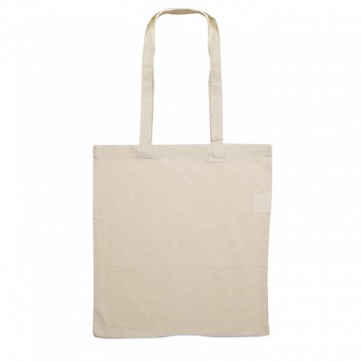 Ilość kolorów nadruku 
1 Ilość: 200 sztukPrzykładowy wzórOPIS PRZEDMIOTU ZAMÓWIENIACZĘŚĆ II – MATERIAŁY PROMOCYJNE - TEKSTYLIA8. Dostawa materiałów promocyjnych dla Akademii Wychowania Fizycznego we Wrocławiu w ramach projektu Welcome to AWF finansowanego ze środków NAWA.Przedmiotem zamówienia jest dostawa materiałów promocyjnych – torba płócienna z nadrukiem na potrzeby Zamawiającego według poniższego opisu: Torba, 400 sztuk Materiał: 
bawełna 100%, 
grubość: 140g/m2Rozmiar:
szerokość: 38 cm
wysokość: 42 cmZamawiający dopuszcza różnicę wymiarów +/- 10%Długość uchwytu: 70 cmKolor
naturalny/ecru Metoda nadruku 
sitodruk
jednostronny nadruk zgodny z projektem i kolorystyką Zamawiającego wg projektu w Załączniku nr 6 – NAWA torbaIlość kolorów nadruku 
1 Ilość: 400 sztukPrzykładowy wzór